Summer Term 1: Week 5                                                                      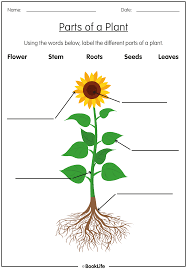 Science challenge.Can you:Identify, draw and label the parts of a plant.Write sentences identifying the functions of a plant. Deepen- I can find out and describe how plants need water, light and a suitable temperature to grow and stay healthy.Challenge – Have a look on Purple Mash and have a go at some of the 2Do’s you have been set!